От  30.11.2021 года	  Учредитель: Администрация Иштанского сельского поселенияИнформационный бюллетень муниципальных правовых актов Иштанского сельского поселенияОфициальное издание, учрежденное решением Совета Иштанского сельского поселения первого созыва 10.11.2005 г. №14 исключительно для издания официальных сообщений и материалов, нормативных и иных актов муниципального образования                  Иштанское сельское поселение.Количество экземпляров - 6Адрес издания: 636312 с. Иштан, Томской области,       Кривошеинского района, ул. Лесная, 1а, тел: 43500ПОСТАНОВЛЕНИЕ02.11.2021                                                                                                                        № 59                    О признании утратившим силу Постановления Администрации Иштанскогосельского поселения от 09.06.2020 № 46 «Об утверждении порядка осуществления Административного регламента по осуществлению  муниципального контроля за использованием охраной недр при добыче общераспространенных полезных ископаемых, а также при строительстве подземных сооружений, не связанных с добычей полезных ископаемых, на территории Иштанского сельского поселения» В целях приведения в соответствие с действующим законодательством,ПОСТАНОВЛЯЕТ:Признать утратившим силу Постановление Администрации Иштанского сельскогопоселения от 09.06.2020 № 46 «Об утверждении порядка осуществления Административного регламента по осуществлению  муниципального контроля за использованием охраной недр при добыче общераспространенных полезных ископаемых, а также при строительстве подземных сооружений, не связанных с добычей полезных ископаемых, на территории Иштанского сельского поселения»       2.Опубликовать настоящее постановление в информационном бюллетене иразместить на официальном сайте муниципального образования Иштанского сельского поселения- http://ishtaskoe.ru.в информационно-телекоммуникационной сети Интернет.Настоящее постановление вступает в силу после его официального опубликования.Контроль за исполнением данного постановления оставляю за собой Глава Иштанского сельского поселения                   (Глава Администрации)                                                                                       С.С. Филиппова                                                                      ПОСТАНОВЛЕНИЕ17.11.2021	                                                                                                              № 60Об утверждении «Основных направлений бюджетной и налоговой политики муниципального образования Иштанского сельского поселения на 2022 и плановый период 2023-2024 годов»                    Основные направления бюджетной и налоговой политики муниципального образования Иштанское сельское поселение на 2022 год и плановый период 2023  и 2024 годов подготовлены в соответствии  с решением Совета Иштанского сельского поселения от  06.06.2016г № 141 «Об утверждении Положения о бюджетном  процессе в  муниципальном образовании Иштанское сельское поселение»,ПОСТАНОВЛЯЕТ:        1.Утвердить основные направления бюджетной и налоговой политики муниципального образования Иштанского сельского поселения на 2022 и плановый период 2023-2024 годов. (Приложение)        2.  Настоящее постановление опубликовать в Информационном бюллетене Иштанского сельского поселения и разместить на официальном сайте муниципального образования Иштанское сельское поселение http://ishtanskoe.ru/ в информационно-телекоммуникационной сети «Интернет».        3. Настоящее постановление вступает в силу с 01.01. 2022 года.        4. Контроль за исполнением настоящего постановления возложить на контрольно-правовой комитет.Глава Иштанского сельского поселения(Глава Администрации)                                                                    С.С. ФилипповаПриложение 1 к                         Постановлению № 60                              от 17.11. 2021                                         ОСНОВНЫЕ НАПРАВЛЕНИЯ бюджетной и налоговой политики муниципального образования Иштанского сельского поселения на 2022 и плановый период 2023-2024 годов                   При формировании основных направлений бюджетной и налоговой политики Иштанского сельского поселения на 2022 год и плановый период 2023 и 2024 годов учтены положения:1. основные итоги бюджетной политикив 2020 году и ожидаемые итоги  2021 годаПроводимая Администрацией Иштанского сельского поселения бюджетная политика, направленная на развитие налогового потенциала и концентрацию ресурсов на решение приоритетных задач социально-экономического развития, способствовала достижению позитивных результатов исполнения бюджета Иштанского сельского поселения  за 2020 год.Исполнение бюджета Иштанского сельского поселения обеспечено по предусмотренным Бюджетным кодексом Российской Федерации единым правилам организации бюджетного процесса,  с соблюдением установленных им процедур и ограничений, в том числе по объему долга и дефицита бюджета.Исполнение бюджета Иштанского сельского поселения за 2020 год составило по доходам в сумме 6977,2 тыс. рублей и по расходам – в сумме 6946,1 тыс. рублей.Собственные налоговые и неналоговые доходы бюджета Иштанского сельского поселения исполнены в сумме 1405,6 тыс. рублей или на 103,8 процента к плану.На мероприятия по содержанию и ремонту дорог израсходовано 513,6тыс.руб. при плане  640,0тыс.руб., исполнение составило 80,3%На содержание жилищного хозяйства направлено 42,6тыс.руб, исполнение составило 100,0%На содержание коммунального хозяйства направлено 587,6тыс.руб., исполнение составило 100%.На мероприятия по благоустройству средства  направлялись на содержание и ремонт уличного освещения,  благоустройство территории  поселения  направлено  424,8тыс.руб. исполнение  составило100,0% процентов. Расходы  по благоустройству осуществлены за счет средств  местного бюджета 343,8 тыс.руб. областного бюджета 81,0тыс.руб.Уличное освещение - исполнение составило 186,1 тыс. руб. при годовом плане 186,1 тыс. руб.  или 100,0 %, в том числе оплата за потреблённую электроэнергию уличного освещения – 55,0тыс. рублей, Прочие мероприятия по благоустройству поселения  - исполнение составило 238,7 тыс. рублей  при годовом плане 238,7 тыс. рублей или 100 процентов.По ожидаемым итогам текущего года налоговые и неналоговые доходы бюджета поселения ожидаются  в сумме 1557,3тыс. рублей или 106,5 процента к годовым плановым назначениям. Наибольший удельный вес в их структуре занимают: акцизы – 670,0 тыс. рублей или 43,0 процентов, Межбюджетные трансферты составят  383,7тыс. рублей.  Основные направления расходов бюджета поселения:Общегосударственные вопросы -4193,9тыс.рублейНациональная оборона – 157,8тыс.руб.Защита населения и территории от ЧС природного и техногенного характера  164,1тыс.руб.Дорожное хозяйство  2191,6тыс.руб.                   Жилищно-коммунальное хозяйство –517,5тыс.руб.Благоустройство – 141,9тыс. рублей; Физическая культура   171,0тыс.руб.2. цели и  задачи бюджетной и налоговой политикина 2022год и плановый период  2023-2024 годов.В целях реализации задач, поставленных Бюджетным посланием Президента Российской Федерации, продолжится проведение эффективной бюджетной политики, направленной на достижение устойчивых темпов экономического роста, модернизацию экономики, обеспечение сбалансированности бюджета, предоставление качественных бюджетных услуг населению поселения. Приоритетом бюджетной и налоговой политики по-прежнему будет являться улучшение условий жизни населения Иштанского сельского поселения.Бюджетная политика в 2022-2024годах направлена на решение следующих задач:- Разработка и утверждение бюджета муниципального образования Иштанское сельское поселение на 2022 год и плановый период 2023 и 2024 годов в сложившихся экономических условиях.- Сохранение и развитие налогового потенциала на территории муниципального образования Иштанское сельское поселение.-  Безусловное финансовое обеспечение всех принятых расходных обязательств.- Обеспечение сбалансированности бюджета с целью обеспечения действующих расходных обязательств.- Проведение мероприятий, направленных на увеличение бюджетных доходов через развитие предпринимательства и увеличению рабочих мест.- Совершенствование механизма государственных закупок.3. основные направления бюджетной и налоговой политики в области доходов                В области доходов важнейшей задачей является сохранение и развитие имеющегося налогового потенциала, сохранение и поддержки производств, имеющих приоритетное значение для социально-экономического развития территории.               В целях сохранения и развития имеющегося налогового потенциала муниципального образования Иштанское сельского поселение проводиться следующие мероприятия:         - Максимальное приближение поступлений доходов к реальной  ситуации         - Предотвращение резкого уменьшения НДФЛ         - Оперативная корректировка бюджета при отклонении поступлений доходов от прогнозных оценок        - Проведение  работы по выявлению и уточнению налоговой базы по земельному налогу, налогу на имущество физических лиц.         - Увеличение поступлений в бюджет за счет реализации комплексных мер по увеличению неналоговых доходов бюджета (доходов от использования и продажи имущества, находящегося в собственности муниципального образования Иштанское сельское поселение).        - Продолжение работ по повышению и использованию эффективности управления муниципальной собственностью и увеличение доходов от её использования.4. основные направления бюджетной и налоговой политики в области расходов.Основные принципы бюджетной политики муниципального образования  Иштанское сельское поселение на 2022год направлены на дальнейшую оптимизацию и повышение эффективности бюджетных расходов за счет:          - Ограничения в принятии новых расходных обязательств, отказа от ранее принятых, но не финансируемых расходов.          - Недопущения кредиторской задолженности по принятым обязательствам        - Обеспечение соблюдения норматива расходов на содержание органов местного самоуправления        - Недопущение  увеличения  численности работников, органов местного самоуправления        - Усиления контроля и проведения анализа результативности использования средств.5. межбюджетные отношения.     Межбюджетные отношения в 2022-2024годах будут формироваться в соответствии с Бюджетным кодексом Российской Федерации.6. финансовый контроль.В целях совершенствования муниципального финансового контроля необходимо:          - Продолжить контроль по эффективности  использования средств и недопущением нецелевого использования средств и недопущением нецелевого использования бюджетных средств.           - Обеспечить отсутствие кредиторской задолженности по принятым бюджетным обязательствам, в первую очередь по заработной плате и коммунальным услугам.Формирование бюджета сельского поселения будет осуществляться по предусмотренным Бюджетным кодексом Российской Федерации единым правилам организации бюджетного процесса,  с соблюдением установленных им процедур и ограничений по объему долга и дефицита бюджета.Продолжится реализация Программы по повышению эффективности бюджетных расходов в Иштанском сельском поселении на период до 2023 года.Будет продолжена работа по программно-целевому методу бюджетного планирования, на основе муниципальных программ исходя из долгосрочных целей социально-экономического развития. В условиях стабилизации экономики возобновляется актуальность долгосрочного бюджетного планирования. Начиная с формирования бюджета на 2021 год, разработка бюджета осуществляется на трехлетний период.Необходимость поддержания сбалансированности бюджетной системы будет являться важнейшим фактором проводимой налоговой политики, направленной на обеспечение необходимого уровня доходов бюджетной системы, поддержку развития и модернизацию экономики. Бюджетная стратегия, как и прежде, будет ориентирована на содействие социально-экономическому развитию муниципального образования Иштанское сельское поселение при безусловном наращивании налогового потенциала поселения. Этого предстоит добиться как за счет создания новых источников налоговых и неналоговых доходов, так и за счет рационального использования имеющихся.Прогноз собственных доходов бюджета муниципального образования Иштанское сельское поселение области на 2022 – 2024годы в части налоговых и неналоговых доходов будет рассчитан на основе сценарных условий функционирования экономики Российской Федерации основных параметров прогноза социально-экономического развития Иштанского сельского поселения на 2022– 2024 годы.В трехлетней перспективе приоритеты в области доходов состоят в наращивании налоговых доходов на основе:проведения оценки эффективности и обоснованности предоставления льгот по местным налогам.Необходимо активизировать работу по полноценному и достоверному учету муниципального имущества, в том числе земельных участков. В целях повышения эффективности расходования бюджетных расходов, необходимо продолжить совершенствование процедуры закупок с учетом принимаемых на федеральном уровне решений по реформированию системы государственных и муниципальных закупок и формированию единой федеральной контрактной системы, продолжится информационное взаимодействие с использованием общероссийского официального сайта, предназначенного для размещения информации о закупках товаров, работ, услуг для государственных и муниципальных нужд.В целях модернизации бюджетного процесса продолжится применение современных телекоммуникационных технологий, будет использоваться информационное взаимодействие с едиными государственными информационными системами, продолжится совершенствование используемых для автоматизации бюджетного процесса информационных систем и размещение  информации о деятельности в сети Интернет.В целях повышения инициативы и ответственности главных распорядителей средств, главных администраторов доходов бюджета поселения продолжится осуществление мониторинга и оценки финансового менеджмента участников бюджетного процесса. 7. основные приоритеты бюджетных расходовБюджетные расходы на 2022 год и плановый период  до 2024 года будут сформированы на основе следующих приоритетных направлений:улучшение условий жизни человека, адресное решение социальных проблем, повышение качества муниципальных услуг;модернизация социальной, инженерной и дорожной инфраструктуры;оптимизация расходов бюджета, обеспечение режима эффективного и экономного расходования средств.Бюджет сельского поселения на 2022год и на плановый период 2023 и 2024годов формируется и будет исполняться в условиях внедрения новых форм финансового обеспечения услуг, оказываемых муниципальными (казенными, бюджетными и автономными) учреждениями.8. политика в сфере межбюджетных отношенийАдминистрации Иштанского сельского поселения в целях обеспечения эффективного бюджетного процесса необходимо:разработать проекты местных бюджетов исходя из необходимости принятия мер по повышению уровня собственных бюджетных доходов, программно-целевого планирования расходов бюджетов, первоочередного обеспечения социально значимых расходов; обеспечить принятие сбалансированных местных бюджетов до конца текущего финансового года;продолжить реализацию муниципальных программ повышения эффективности бюджетных расходов;обеспечить экономное и рациональное использование бюджетных средств, оптимизацию расходов на муниципальное управление, своевременное и в полном объеме исполнение принимаемых бюджетных обязательств, недопущение просроченной кредиторской задолженности по ним, проведение взвешенной политики при принятии новых расходных обязательств с учетом их достоверного финансово-экономического обоснования и возможностей местного бюджета.ПОСТАНОВЛЕНИЕ24.11.2021г.                                                                                                                            № 61                                                                                                         Об  утверждении отчета об исполнении  бюджета Иштанского сельского поселения  за  9 месяцев 2021 года  В соответствии со ст. 264.2 Бюджетного Кодекса Российской Федерации рассмотрев представленную информацию об исполнении местного бюджета Иштанского сельского поселения за 9 месяцев 2021 года,ПОСТАНОВЛЯЮ:1.Утвердить отчет об исполнении местного бюджета Иштанского сельского поселения за 9 месяцев 2021 года по доходам  в сумме 6295,7 тыс.рублей, по расходам в сумме 5758,8 тыс.рублей, с превышением доходов над расходами в сумме 536,9тыс.рублей в следующем составе:отчет о поступлении доходов в местный бюджет МО Иштанское сельское поселение, согласно приложению 1;отчет о распределении бюджетных ассигнований по разделам, подразделам, целевым статьям и видам расходов классификации расходов бюджетов в ведомственной структуре расходов местного бюджета Иштанского сельского поселения, согласно приложению 2;отчет о распределение бюджетных ассигнований по разделам, подразделам, целевым статьям, группам (группы и подгруппы) видов расходов  бюджета муниципального образования Иштанского сельского поселения, согласно приложению 3;отчет о распределении бюджетных ассигнований по разделам, подразделам, классификация расходов  бюджета муниципального образования Иштанского сельского поселения, согласно приложению 4;отчет  по источникам финансирования дефицита бюджета муниципального образования Иштанского сельского поселения, согласно приложению 5;отчет о реализации целевых программ МО Иштанского сельского поселения согласно приложению 6;отчет  об использовании средств фонда по предупреждению, ликвидации чрезвычайных ситуаций и последствий стихийных бедствий Администрации Иштанского сельского поселения, согласно приложению 7;      2. Направить отчет об исполнении бюджета муниципального образования Иштанского сельского поселения за 9 месяцев 2021 года в представительный орган МО Совет Иштанского сельского поселения.      3. Контроль за исполнением настоящего Постановления возложить на главного бухгалтера-финансиста Администрации Иштанского сельского поселения.      4. Опубликовать настоящее постановление в информационном бюллетене Иштанского сельского поселения, разместить на официальном сайте муниципального образования Иштанское сельское поселение в сети Интернет.      5. Настоящее постановление вступает в силу с даты опубликования.Глава Иштанского сельского поселения:                                         С.С.Филиппова(Глава Администрации)  Приложение 1к  Постановлению Администрации  Иштанскогосельского поселения «Об  утверждении отчета   об исполнении  бюджета  Иштанского сельского поселенияза  9 месяцев 2021 года» №   61  от  24 ноября  2021г.ИНФОРМАЦИЯ  О ПОСТУПЛЕНИИ  ДОХОДОВ В МЕСТНЫЙ  БЮДЖЕТ МО ИШТАНСКОЕ СЕЛЬСКОЕ ПОСЕЛЕНИЕ ЗА 9 МЕСЯЦЕВ  2021года.                                                                                                         Приложение 2к  Постановлению Администрации  Иштанскогосельского поселения «Об  утверждении отчета   об исполнении  бюджета  Иштанского сельского поселения за  9 месяцев 2021 года» №   61  от  24 ноября  2021г.Распределение бюджетных ассигнований по разделам, подразделам, целевым статьям и видам расходов классификации расходов бюджетов в ведомственной структуре расходов местного бюджета Иштанского сельского поселения за 9 месяцев 2021 года                                                                                                                                                                   Приложение 3к  Постановлению Администрации  Иштанскогосельского поселения «Об  утверждении отчета   об исполнении  бюджета  Иштанского сельского поселения за  9 месяцев 2021 года» №   61  от  24 ноября  2021г.Распределение бюджетных ассигнований по разделам, подразделам, целевым статьям, группам (группы и подгруппы) видов расходов  бюджета муниципального образования Иштанского сельского поселения за 9 месяцев  2021 года ПОСТАНОВЛЕНИЕ30.11.2021                                                                                                                          № 62О назначении ответственного должностного лица,осуществляющего ежедневное,  а в течение  отопительного периода-круглосуточное принятие и рассмотрение обращений потребителейРуководствуясь Федеральными законами от 06 октября 2003 года № 131-ФЗ «Об общих принципах организации местного самоуправления в Российской Федерации», от 27 июля 2010 года № 190-ФЗ «О теплоснабжении», Постановлением Правительства Российской Федерации от 08.08.2012 года №808 «Об организации теплоснабжения в Российской Федерации и о внесении изменений  в некоторые акты Правительства Российской Федерации» и в целях оперативного рассмотрения обращений потребителей по вопросам надежности теплоснабжения        ПОСТАНОВЛЯЮ:Назначить ответственным должностным лицом Администрации  Иштанского сельского поселения за осуществление ежедневного, а в течение отопительного периода- круглосуточного принятия и рассмотрения обращений потребителей по вопросам надежности теплоснабжения в муниципальном образовании Иштанское сельское поселение   Главу   Администрации  Иштанского  сельского поселения  Филиппову Светлану Сергеевну.Утвердить прилагаемый порядок  подачи обращений потребителей по вопросам надежности теплоснабжения на территории Иштанского сельского поселения, а так же перечень необходимых документов. 3. Опубликовать настоящее постановление в информационном бюллетене и разместить на официальном сайте муниципального образования Иштанское сельское поселение http://ishtanskoe.ru.  в информационно-телекоммуникационной сети «Интернет».4. Настоящее постановление вступает в силу с даты его опубликования.5. Контроль за исполнением настоящего постановления оставляю за собой.Глава Иштанского сельского  поселения                                                    С.С.Филиппова                                                                                                                  Приложение №1УТВЕРЖДЕНОПостановлением Администрации  Иштанского сельского поселенияот  30.11.2021      № 62Порядок     подачи обращений потребителей по вопросам надежности теплоснабжения на территории Иштанского сельского поселения, а так же перечень необходимых документовI. Общие положения.	1. Для целей настоящего постановления используется понятие «потребитель тепловой энергии» (далее - потребитель) - лицо, приобретающее тепловую энергию (мощность), теплоноситель для использования на принадлежащих ему на праве собственности или ином законном основании теплопотребляющих установках в части отопления.	2. Обращения юридических лиц принимаются к рассмотрению при наличии заключенного в письменной форме договора теплоснабжения, обращения потребителей-граждан принимаются к рассмотрению независимо от наличия заключенного в письменной форме договора теплоснабжения.	3.  Обращения могут подаваться потребителями в письменной форме, а в течение отопительного периода в письменной и в устной формах, в том числе по телефону. Ежедневно в рабочие дни с 9 часов 00 минут до 13 часов 00 минут и с 14 часов 00 минут до 17 часов 15 минут письменные обращения принимаются в  Администрации  Иштанского сельского поселения, расположенной по адресу: 636310, Томская область, Кривошеинский район, село Иштан, ул. Лесная, дом 1-А, или на адрес электронной почты:  ishtan@tomsk.qov.ru, устные обращения принимаются в  Администрации и по телефонам  8(38251)4 35 00, 8(38251)4 34 95. В отопительный период круглосуточно устные обращения принимаются по телефонам: 	- управляющий делами   Администрации  Иштанского   сельского     поселения               8-900 921 2981;	- Главы   Иштанского сельского поселения               8-952 896 8801.II. Требования к письменному обращению.	4. Потребитель в своем письменном обращении в обязательном порядке указывает наименование органа местного самоуправления, в которое направляет письменное обращение, либо фамилию, имя, отчество (последнее при наличии) соответствующего должностного лица, либо должность соответствующего лица, а также свои фамилию, имя, отчество (последнее при наличии), наименование организации (при подаче обращения юридическим лицом), фамилию, имя, отчество (последнее при наличии) руководителя (законного представителя) юридического лица, почтовый адрес, по которому должны быть направлены ответ, уведомление о переадресации обращения, излагает суть предложения, заявления или жалобы, ставит личную подпись и дату.	5. Обращение, направленное в форме электронного документа, должно содержать фамилию, имя, отчество (последнее при наличии) гражданина, наименование организации (при подаче обращения юридическим лицом), фамилию, имя, отчество (последнее при наличии) руководителя (законного представителя) юридического лица, адрес электронной почты, если ответ должен быть направлен в форме электронного документа, и почтовый адрес, если ответ должен быть направлен в письменной форме. Потребитель вправе приложить к такому обращению необходимые документы и материалы в электронной форме, либо направить указанные документы и материалы или их копии в письменной форме.III. Порядок рассмотрения Администрацией  Иштанского сельского поселения обращений потребителей по вопросам надежности теплоснабжения.	6. Обращение, полученное должностным лицом Администрации  Иштанского сельского поселения, регистрируется в журнале регистрации письменных обращений граждан или в журнале регистрации поступающих документов (в том числе по электронной почте) в день поступления.	7. После регистрации обращения должностное лицо Иштанского сельского поселения обязано:	- определить характер обращения (при необходимости уточнить его у потребителя); 	- определить теплоснабжающую и (или) теплосетевую организацию, обеспечивающие теплоснабжение данного потребителя; 	- проверить достоверность представленных потребителем документов, подтверждающих факты, изложенные в его обращении;	-  в течение 2 рабочих дней (в течение 3 часов - в отопительный период) с момента регистрации обращения направить его копию (уведомить) в теплоснабжающую и (или) теплосетевую организацию и направить запрос о возможных технических причинах отклонения параметров надежности теплоснабжения, при этом дату отправки запроса зарегистрировать в журнале регистрации отправляемых документов (в том числе по электронной почте).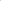 	8. В случае неполучения ответа на запрос в течение 3 дней (в течение 3 часов в отопительный период) от теплоснабжающей (теплосетевой) организации должностное лицо Администрации  Иштанского сельского поселения в течение 3 часов информирует об этом органы прокуратуры.	9. После получения ответа от теплоснабжающей (теплосетевой) организации должностное лицо Администрации  Иштанского сельского поселения в течение 3 дней (в течение 6 часов в отопительный период) обязано:	- совместно с теплоснабжающей (теплосетевой) организацией определить причины нарушения параметров надежности теплоснабжения; установить, имеются ли подобные обращения (жалобы) от других потребителей, теплоснабжение которых осуществляется с использованием тех же объектов; 	-  проверить наличие подобных обращений в прошлом по данным объектам; 	- при необходимости провести выездную проверку обоснованности обращений потребителей;                     	- при подтверждении фактов, изложенных в обращениях потребителей, вынести теплоснабжающей (теплосетевой) организации предписание о немедленном устранении причин ухудшения параметров теплоснабжения с указанием сроков проведения этих мероприятий.	10. Ответ на обращение потребителя должен быть направлен в течение 5 рабочих дней (в течение 24 часов - в отопительный период) с даты его поступления. Дата и время отправки должны быть отмечены в журнале регистрации отправляемых документов (в том числе по электронной почте).	Ответ на обращение может быть обжалован вышестоящему должностному лицу, а также в суд.	11. Должностное лицо Администрации  Иштанского сельского поселения обязано проконтролировать исполнение предписания теплоснабжающей (теплосетевой) организацией.	12. Теплоснабжающая (теплосетевая) организация вправе обжаловать вынесенное предписание Главе  Иштанского сельского поселения, а также в судебном порядке.РЕШЕНИЕс. Иштан                                                                                                             07.12. 2021 года                                                                                                      68-е собрание 4 созываО рассмотрении  Проекта  изменений  в Устав муниципального образования Иштанское сельское поселение Кривошеинского района Томской областиВ целях приведения Устава муниципального образования Иштанское сельское поселение в соответствие с законодательством,  СОВЕТ ИШТАНСКОГО СЕЛЬСКОГО ПОСЕЛЕНИЯ РЕШИЛ:1.Вынести на обсуждение Проект изменений в Устав муниципального образования Иштанское сельское поселение Кривошеинского района Томской области (далее - Устав) в следующей редакции:1) Пункт 4.1 части 1 статьи 8 Устава изложить в следующей редакции:           «4.1) осуществление муниципального контроля за исполнением единой теплоснабжающей организацией обязательств  по строительству, реконструкции и (или) модернизации объектов теплоснабжения»;2) Пункт 5 статьи 8 Устава изложить в следующей редакции:            «5)  дорожная деятельность в отношении автомобильных дорог местного значения в границах населенных пунктов поселения и обеспечение безопасности дорожного движения на них, включая создание и обеспечение функционирования парковок (парковочных мест), осуществление муниципального контроля на автомобильном транспорте, городском наземном электрическом транспорте и в дорожном хозяйстве в границах населенных пунктов поселения, организация дорожного движения, а также осуществление иных полномочий в области использования автомобильных дорог и осуществления дорожной деятельности в соответствии с законодательством Российской Федерации;»          3) Пункт 15 статьи 8 Устава изложить в следующей редакции:          «15) утверждение правил благоустройства территории поселения, осуществление муниципального контроля в сфере благоустройства, предметом которого является соблюдение правил благоустройства территории поселения, требований к обеспечению доступности для инвалидов объектов социальной, инженерной и транспортной инфраструктур и предоставляемых услуг, организация благоустройства территории поселения в соответствии с указанными правилами, а также организация использования, охраны, защиты, воспроизводства городских лесов, лесов особо охраняемых природных территорий, расположенных в границах населенных пунктов поселения;»;         4) Пункт 20 часть 1 статьи 8 Устава изложить в следующей редакции:         «20) создание, развитие и обеспечение охраны лечебно-оздоровительных местностей и курортов местного значения на территории поселения, а также осуществление муниципального контроля в области охраны и использования  особо охраняемых природных территорий местного значения»;         5) В пункте 2 статьи 9.1 Устава заменить «Федеральный Закон от 26 декабря 2008 года № 294-ФЗ «О защите прав юридических лиц и индивидуальных предпринимателей при осуществлении государственного контроля (надзора) и муниципального контроля» на Федеральный Закон от 31 июля 2020 № 248-ФЗ «О государственном контроле (надзоре)  и муниципальном контроле в Российской Федерации»;         6) Дополнить часть 7 статьи 13 Устава пунктом 7 следующего содержания:« 7)  обсуждение инициативного проекта и принятие решения по вопросу о его одобрении. 1. В целях реализации мероприятий, имеющих приоритетное значение для жителей муниципального образования Иштанское сельское поселение или его части, по решению вопросов местного значения или иных вопросов, право решения, которых предоставлено органам местного самоуправления, в Администрацию Иштанского сельского поселения может быть внесен инициативный проект. Порядок определения части территории муниципального образования, на которой могут реализовываться инициативные проекты, устанавливается решением Совета Иштанского сельского поселения.2. С инициативой о внесении инициативного проекта вправе выступить инициативная группа численностью не менее десяти граждан, достигших шестнадцатилетнего возраста и проживающих на территории Иштанского сельского поселения, органы территориального общественного самоуправления, староста сельского населенного пункта (далее - инициаторы проекта). Минимальная численность инициативной группы может быть уменьшена решением Совета Иштанского сельского поселения. Право выступить инициатором проекта в соответствии с решением Совета Иштанского сельского поселения может быть предоставлено также иным лицам, осуществляющим деятельность на территории Иштанского сельского поселения.3. Инициативный проект должен содержать следующие сведения:1) описание проблемы, решение которой имеет приоритетное значение для жителей муниципального образования или его части;2) обоснование предложений по решению указанной проблемы;3) описание ожидаемого результата (ожидаемых результатов) реализации инициативного проекта;4) предварительный расчет необходимых расходов на реализацию инициативного проекта;5) планируемые сроки реализации инициативного проекта;6) сведения о планируемом (возможном) финансовом, имущественном и (или) трудовом участии заинтересованных лиц в реализации данного проекта;7) указание на объем средств местного бюджета в случае, если предполагается использование этих средств на реализацию инициативного проекта, за исключением планируемого объема инициативных платежей;8) указание на территорию муниципального образования или его часть, в границах которой будет реализовываться инициативный проект, в соответствии с порядком, установленным решением Совета Иштанского сельского поселения;9) иные сведения, предусмотренные решением Совета Иштанского сельского поселения.4. Инициативный проект до его внесения в Администрацию Иштанского сельского поселения подлежит рассмотрению на сходе, собрании или конференции граждан, в том числе на собрании или конференции граждан по вопросам осуществления территориального общественного самоуправления, в целях обсуждения инициативного проекта, определения его соответствия интересам жителей муниципального образования или его части, целесообразности реализации инициативного проекта, а также принятия сходом, собранием или конференцией граждан решения о поддержке инициативного проекта. При этом возможно рассмотрение нескольких инициативных проектов на одном сходе, одном собрании или на одной конференции граждан.Решением Совета Иштанского сельского поселения может быть предусмотрена возможность выявления мнения граждан по вопросу о поддержке инициативного проекта также путем опроса граждан, сбора их подписей.Инициаторы проекта при внесении инициативного проекта в Администрацию Иштанского сельского поселения прикладывают к нему соответственно протокол схода, собрания или конференции граждан, результаты опроса граждан и (или) подписные листы, подтверждающие поддержку инициативного проекта жителями муниципального образования или его части.5. Информация о внесении инициативного проекта в Администрацию Иштанского сельского поселения подлежит опубликованию (обнародованию) и размещению на официальном сайте муниципального образования в информационно-телекоммуникационной сети "Интернет" в течение трех рабочих дней со дня внесения инициативного проекта в Администрацию Иштанского сельского поселения и должна содержать сведения, указанные в части 3 настоящей статьи, а также об инициаторах проекта. Одновременно граждане информируются о возможности представления в Администрацию Иштанского сельского поселения своих замечаний и предложений по инициативному проекту с указанием срока их представления, который не может составлять менее пяти рабочих дней. Свои замечания и предложения вправе направлять жители муниципального образования, достигшие шестнадцатилетнего возраста. В случае, если Администрация Иштанского сельского поселения не имеет возможности размещать указанную информацию в информационно-телекоммуникационной сети "Интернет", указанная информация размещается на официальном сайте муниципального района, в состав которого входит данное поселение. В сельском населенном пункте указанная информация может доводиться до сведения граждан старостой сельского населенного пункта.6. Инициативный проект подлежит обязательному рассмотрению Администрацией Иштанского сельского поселения в течение 30 дней со дня его внесения. Администрация Иштанского сельского поселения по результатам рассмотрения инициативного проекта принимает одно из следующих решений:1) поддержать инициативный проект и продолжить работу над ним в пределах бюджетных ассигнований, предусмотренных решением о местном бюджете, на соответствующие цели и (или) в соответствии с порядком составления и рассмотрения проекта местного бюджета (внесения изменений в решение о местном бюджете);2) отказать в поддержке инициативного проекта и вернуть его инициаторам проекта с указанием причин отказа в поддержке инициативного проекта.7. Администрация Иштанского сельского поселения принимает решение об отказе в поддержке инициативного проекта в одном из следующих случаев:1) несоблюдение установленного порядка внесения инициативного проекта и его рассмотрения;2) несоответствие инициативного проекта требованиям федеральных законов и иных нормативных правовых актов Российской Федерации, законов и иных нормативных правовых актов субъектов Российской Федерации, Уставу муниципального образования Иштанское сельское поселение;3) невозможность реализации инициативного проекта ввиду отсутствия у органов местного самоуправления необходимых полномочий и прав;4) отсутствие средств местного бюджета в объеме средств, необходимом для реализации инициативного проекта, источником формирования которых не являются инициативные платежи;5) наличие возможности решения описанной в инициативном проекте проблемы более эффективным способом;6) признание инициативного проекта не прошедшим конкурсный отбор.8. Администрация Иштанского сельского поселения вправе, а в случае, предусмотренном пунктом 5 части 7 настоящей статьи, обязана предложить инициаторам проекта совместно доработать инициативный проект, а также рекомендовать представить его на рассмотрение органа местного самоуправления иного муниципального образования или государственного органа в соответствии с их компетенцией.9. Порядок выдвижения, внесения, обсуждения, рассмотрения инициативных проектов, а также проведения их конкурсного отбора устанавливается Советом Иштанского сельского поселения.10. В отношении инициативных проектов, выдвигаемых для получения финансовой поддержки за счет межбюджетных трансфертов из бюджета субъекта Российской Федерации, требования к составу сведений, которые должны содержать инициативные проекты, порядок рассмотрения инициативных проектов, в том числе основания для отказа в их поддержке, порядок и критерии конкурсного отбора таких инициативных проектов устанавливаются в соответствии с законом и (или) иным нормативным правовым актом Томской области. В этом случае требования частей 3, 6, 7, 8, 9, 11 и 12 настоящей статьи не применяются.11. В случае, если в Администрацию Иштанского сельского поселения внесено несколько инициативных проектов, в том числе с описанием аналогичных по содержанию приоритетных проблем, Администрация организует проведение конкурсного отбора и информирует об этом инициаторов проекта.12. Проведение конкурсного отбора инициативных проектов возлагается на коллегиальный орган (комиссию), порядок формирования и деятельности которого определяется решением Совета Иштанского сельского поселения. Состав коллегиального органа (комиссии) формируется Администрацией Иштанского сельского поселения. При этом половина от общего числа членов коллегиального органа (комиссии) должна быть назначена на основе предложений Совета Иштанского сельского поселения. Инициаторам проекта и их представителям при проведении конкурсного отбора должна обеспечиваться возможность участия в рассмотрении коллегиальным органом (комиссией) инициативных проектов и изложения своих позиций по ним.13. Инициаторы проекта, другие граждане, проживающие на территории Иштанского сельского поселения, уполномоченные сходом, собранием или конференцией граждан, а также иные лица, определяемые законодательством Российской Федерации, вправе осуществлять общественный контроль за реализацией инициативного проекта в формах, не противоречащих законодательству Российской Федерации.14. Информация о рассмотрении инициативного проекта Администрацией Иштанского сельского поселения, о ходе реализации инициативного проекта, в том числе об использовании денежных средств, об имущественном и (или) трудовом участии заинтересованных в его реализации лиц, подлежит опубликованию (обнародованию) и размещению на официальном сайте муниципального образования в информационно-телекоммуникационной сети "Интернет". Отчет Администрации Иштанского сельского поселения об итогах реализации инициативного проекта подлежит опубликованию (обнародованию) и размещению на официальном сайте муниципального образования в информационно-телекоммуникационной сети "Интернет" в течение тридцати  календарных дней со дня завершения реализации инициативного проекта. В случае, если Администрация Иштанского сельского поселения не имеет возможности размещать указанную информацию в информационно-телекоммуникационной сети "Интернет", указанная информация размещается на официальном сайте муниципального образования Кривошеинский район. В сельском населенном пункте указанная информация может доводиться до сведения граждан старостой сельского населенного пункта»;7) Дополнить пунктом 8.1 статью 13 Устава:«8.1. Органы территориального общественного самоуправления могут выдвигать инициативный проект в качестве инициаторов проекта»;         8)  Статью 17 Устава дополнить пунктом 6,  пункты 4 и 5 читать в новой редакции: "4. Порядок организации и проведения публичных слушаний определяется уставом муниципального образования и (или) нормативными правовыми актами представительного органа муниципального образования и должен предусматривать заблаговременное оповещение жителей муниципального образования о времени и месте проведения публичных слушаний, заблаговременное ознакомление с проектом муниципального правового акта, в том числе посредством его размещения на официальном сайте органа местного самоуправления в информационно-телекоммуникационной сети "Интернет" или в случае, если орган местного самоуправления не имеет возможности размещать информацию о своей деятельности в информационно-телекоммуникационной сети "Интернет", на официальном сайте субъекта Российской Федерации или муниципального образования с учетом положений Федерального закона от 9 февраля 2009 года N 8-ФЗ "Об обеспечении доступа к информации о деятельности государственных органов и органов местного самоуправления" (далее в настоящей статье - официальный сайт), возможность представления жителями муниципального образования своих замечаний и предложений по вынесенному на обсуждение проекту муниципального правового акта, в том числе посредством официального сайта, другие меры, обеспечивающие участие в публичных слушаниях жителей муниципального образования, опубликование (обнародование) результатов публичных слушаний, включая мотивированное обоснование принятых решений, в том числе посредством их размещения на официальном сайте.Уставом муниципального образования и (или) нормативными правовыми актами представительного органа муниципального образования может быть установлено, что для размещения материалов и информации, указанных в абзаце первом настоящей части, обеспечения возможности представления жителями муниципального образования своих замечаний и предложений по проекту муниципального правового акта, а также для участия жителей муниципального образования в публичных слушаниях с соблюдением требований об обязательном использовании для таких целей официального сайта может использоваться федеральная государственная информационная система "Единый портал государственных и муниципальных услуг (функций)", порядок использования которой для целей настоящей статьи устанавливается Правительством Российской Федерации.5. По проектам генеральных планов, проектам правил землепользования и застройки, проектам планировки территории, проектам межевания территории, проектам правил благоустройства территорий, проектам, предусматривающим внесение изменений в один из указанных утвержденных документов, проектам решений о предоставлении разрешения на условно разрешенный вид использования земельного участка или объекта капитального строительства, проектам решений о предоставлении разрешения на отклонение от предельных параметров разрешенного строительства, реконструкции объектов капитального строительства, вопросам изменения одного вида разрешенного использования земельных участков и объектов капитального строительства на другой вид такого использования при отсутствии утвержденных правил землепользования и застройки проводятся публичные слушания или общественные обсуждения в соответствии с законодательством о градостроительной деятельности.6. В поселении, в котором полномочия представительного органа муниципального образования осуществляются сходом граждан, публичные слушания и общественные обсуждения могут не проводиться по проектам муниципальных правовых актов и вопросам, решения по которым принимаются сходом граждан»;9) Часть 1 статьи 14 Устава читать в следующей редакции:«1.  Для обсуждения вопросов местного значения, информирования населения о деятельности органов местного самоуправления и должностных лиц местного самоуправления, осуществления территориального общественного самоуправления на части территории муниципального образования могут проводиться собрания граждан»;10) Часть 2 статьи 19 Устава читать:«2. В опросе граждан имеют право участвовать жители муниципального образования, обладающие избирательным правом. В опросе граждан по вопросу выявления мнения граждан о поддержке инициативного проекта вправе участвовать жители муниципального образования или его части, в которых предлагается реализовать инициативный проект, достигшие шестнадцатилетнего возраста»;11) Часть 3 статьи 19 дополнить подпунктом 3:«3) жителей муниципального образования или его части, в которых предлагается реализовать инициативный проект, достигших шестнадцатилетнего возраста, - для выявления мнения граждан о поддержке данного инициативного проекта»;12) Часть 5 статьи 19 читать:«5. Решение о назначении опроса граждан принимается представительным органом муниципального образования. Для проведения опроса граждан может использоваться официальный сайт муниципального образования в информационно-телекоммуникационной сети "Интернет". В нормативном правовом акте представительного органа муниципального образования о назначении опроса граждан устанавливаются:           1) дата и сроки проведения опроса;2) формулировка вопроса (вопросов), предлагаемого (предлагаемых) при проведении опроса;3) методика проведения опроса;4) форма опросного листа;5) минимальная численность жителей муниципального образования, участвующих в опросе;6) порядок идентификации участников опроса в случае проведения опроса граждан с использованием официального сайта муниципального образования в информационно-телекоммуникационной сети "Интернет".6. Жители муниципального образования должны быть проинформированы о проведении опроса граждан не менее чем за 10 дней до его проведения»;13) Пункт 1 части 7 статьи 19 Устава изложить:«1) за счет средств местного бюджета - при проведении опроса по инициативе органов местного самоуправления или жителей муниципального образования»;14) Пункт 8 части 8 статьи 23 Устава читать в новой редакции:«8) прекращения гражданства Российской Федерации либо гражданства иностранного государства - участника международного договора Российской Федерации, в соответствии с которым иностранный гражданин имеет право быть избранным в органы местного самоуправления, наличия гражданства (подданства) иностранного государства либо вида на жительство или иного документа, подтверждающего право на постоянное проживание на территории иностранного государства гражданина Российской Федерации либо иностранного гражданина, имеющего право на основании международного договора Российской Федерации быть избранным в органы местного самоуправления, если иное не предусмотрено международным договором Российской Федерации»;15) Часть 4 статьи 30 Устава изложить:«4. Глава муниципального образования обязан опубликовать (обнародовать) зарегистрированные устав муниципального образования, муниципальный правовой акт о внесении изменений и дополнений в устав муниципального образования в течение семи дней со дня поступления из территориального органа уполномоченного федерального органа исполнительной власти в сфере регистрации уставов муниципальных образований уведомления о включении сведений об уставе муниципального образования, муниципальном правовом акте о внесении изменений в устав муниципального образования в государственный реестр уставов муниципальных образований субъекта Российской Федерации, предусмотренного  Федеральным законом от 21 июля 2005 года N 97-ФЗ "О государственной регистрации уставов муниципальных образований"».2.Провести публичные слушания Проекта изменений в Устав муниципального образования Иштанское сельское поселение.3. Настоящее  Решение разместить на официальном сайте Иштанского сельского поселения http://ishtanskoe.ru/ в информационно-телекоммуникационной сети «Интернет» и опубликовать в официальном печатном издании газете «Районные вести».4.Настоящее Решение вступает в силу со дня его официального опубликования.5.Контроль за исполнением  настоящего Решения возложить на контрольно-правовой комитет Совета Иштанского сельского поселения.Председатель Совета Иштанского сельского поселения                                                              Л. И. КаземирчикГлава Иштанского сельского поселения(Глава Администрации)                                                                            С.С. ФилипповаГруппа, подгруппа, код вида доходовНаименование показателейУтвержденные бюджетные назначения на 2021 год.Исполнено за  9 месяцев 2021 года% исполнения100ДОХОДЫ1462,01210,082,8101Налоги на прибыль, доход300,0210,470,1103Акцизы670,0504,475,3105Налоги на совокупный доход1,01,8180,0106Налог на имущество172,079,045,9111Доходы от использования имущества, находящегося в государственной муниципальной собственности319,0320,4100,4114Доходы от продажи материальных и не материальных активов94,00,0200БЕЗВОЗМЕЗДНЫЕ ПОСТУПЛЕНИЯ6667,45085,776,3202Безвозмездные поступления от других бюджетов бюджетной системы Российской Федерации6667,45085,776,3ВСЕГО ДОХОДОВВСЕГО ДОХОДОВ8129,46295,777,4НаименованиеМинРзПРЦСРКВРБюджетные ассигнования 2021 годИсполнено за 9 месяцев 2021 года% исполненияАдминистрация Иштанского сельского поселения9068494,65758,867,8Общегосударственные вопросы90601004213,22758,865,5Функционирование высшего должностного лица субъекта Российской Федерации и органа местного самоуправления9060102716,4485,367,7Руководство и управление в сфере установленных функций органов государственной власти субъектов Российской Федерации и органов местного самоуправления90601020020000000716,4485,367,7Глава муниципального образования90601020020300000716,4485,367,7Расходы на выплаты персоналу в целях обеспечения выполнения функций государственными органами, казенными учреждениями, органами управления государственными внебюджетными фондами90601020020300000100716,4485,367,7Расходы на выплаты персоналу государственных органов90601020020300000120716,4485,367,7Функционирование Правительства Российской Федерации, высших исполнительных органов государственной власти субъектов Российской Федерации, местных администраций90601043039,51994,665,6Руководство и управление в сфере установленных функций органов государственной власти субъектов Российской Федерации и органов местного самоуправления906010400200000003039,51994,665,6Центральный аппарат906010400204000003039,51994,665,6Расходы на выплаты персоналу в целях обеспечения выполнения функций государственными органами, казенными учреждениями, органами управления государственными внебюджетными фондами906010400204000001002290,41572,468,6Расходы на выплаты персоналу государственных органов906010400204000001202290,41572,468,6Закупка товаров, работ и услуг для государственных нужд90601040020400000200729,0409,156,1Иные закупки товаров, работ, услуг для государственных нужд90601040020400000240729,0409,156,1Иные бюджетные ассигнования9060104002040000080020,113,165,2Уплата  налогов, сборов и иных платежей9060104002040000085020,113,165,2Резервные фонды 90601110,60,00,0Резервные фонды 906011107000000000,60,00,0Резервные фонды местных администраций906011107005000000,60,00,0Иные бюджетные ассигнования906011107005000008000,60,00,0Резервные средства906011107005000008700,60,00,0Другие общегосударственные вопросы9060113456,7278,961,6Государственная программа «Развитие образования в Томской области90601130900000000329,7199,360,4Реализация государственных функций, связанных с общегосударственным управлением90601130920000000329,7199,360,4Выполнение других обязательств государства90601130923000000329,7199,360,4Расходы по уплате членских взносов на осуществление деятельности Ассоциации "Совет муниципальных образований Томской области"906011309233000006,66,6100Иные бюджетные ассигнования906011309233000008006,66,6100,0Уплата  налогов, сборов и иных платежей906011309233000008506,66,6100,0Расходы на организацию, ведение похозяйственного учета, обслуживание ИПК «Регистр »906011309236000006,06,0100,0Закупка товаров, работ и услуг для государственных нужд906011309236000002006,06,0100,0Иные закупки товаров, работ, услуг для государственных нужд906011309236000002406,06,0100,0Расходы по управлению , содержанию муниципальной собственности, оформление прав в отношении муниципального имущества90601130923800000317,1186,758,9Закупка товаров, работ и услуг для государственных нужд90601130923800000200125,542,133,5Иные закупки товаров, работ, услуг для государственных нужд90601130923800000240125,542,133,5Иные бюджетные ассигнования90601130923800000800191,6144,675,5Уплата  налогов, сборов и иных платежей90601130923800000850191,6144,675,5Муниципальные программы муниципальных образований90601137900000000127,079,662,7Ведомственная целевая программа «Информационная политика и работа с общественностью в муниципальном образовании Иштанское сельское поселение на 2021-2023 годы»90601137992000000127,079,662,7Размещение информации о деятельности органов местного самоуправления в средствах массовой информации, на официальном сайте иных отдельных для размещения информации местах90601137992100000105,070,867,4Закупка товаров, работ и услуг для государственных (муниципальных) нужд90601137992100000200105,070,867,4Иные закупки товаров, работ, услуг для государственных (муниципальных) нужд90601137992100000240105,070,867,4Организация и проведение специальных событий и мероприятий, посвященных праздничным и памятным событиям9060113799220000011,00,00,0Закупка товаров, работ и услуг для государственных (муниципальных) нужд9060113799220000020011,00,00,0Иные закупки товаров, работ, услуг для государственных (муниципальных) нужд9060113799220000024011,00,00,0Осуществления документооборота с Росстатом, Пенсионным фондом, Фондом социального страхования, налоговой службы, другими органами государственной власти, организациями, гражданами в электронном виде9060113799230000011,08,880,0Закупка товаров, работ и услуг для государственных (муниципальных) нужд9060113799230000020011,08,880,0Иные закупки товаров, работ, услуг для государственных (муниципальных) нужд9060113799230000024011,08,880,0Национальная оборона9060200157,896,060,8Мобилизационная и вневойсковая подготовка9060203157,896,060,8Государственная программа «Эффективное управление региональными финансами, государственными закупками и совершенствование межбюджетных отношений в Томской области»90602032100000000157,896,060,8Подпрограмма «Совершенствование межбюджетных отношений в Томской области»90602032120000000157,896,060,8Основное  мероприятие «Обеспечение осуществления в муниципальных образованиях Томской области передаваемых Российской Федерацией органам местного самоуправления полномочий по первичному воинскому учету на территориях, где отсутствуют военные комиссариаты»90602032128100000157,896,060,8Расходы на выплаты персоналу в целях обеспечения выполнения функций государственными органами, казенными учреждениями, органами управления государственными внебюджетными фондами90602032128151180100157,896,060,8Расходы на выплаты персоналу государственных органов90602032128151180110157,896,060,8Национальная безопасность и правоохранительная деятельность9060300164,1154,193,9Защита населения и территории от чрезвычайных ситуаций природного и техногенного характера, пожарная безопасность9060310164,1154,193,9Резервные фонды90603100700000000154,1154,1100,0Резервные фонды местных администраций90603100700500000200154,1154,1100,0Иные закупки товаров, работ, услуг для государственных (муниципальных) нужд90603100700500000240154,1154,1100,0Мероприятия по предупреждению и ликвидации последствий чрезвычайных ситуаций и стихийных бедствий9060310218000000010,00,00,0Предупреждение и ликвидация последствий чрезвычайных ситуаций и стихийных бедствий природного и техногенного характера9060310218100000010,00,00,0Закупка товаров, работ и услуг для государственных (муниципальных) нужд9060310218110000020010,00,00,0Иные закупки товаров, работ, услуг для государственных (муниципальных) нужд9060310218110000024010,00,00,0Национальная экономика90604002350,7352,815,0Дорожное хозяйство (дорожные фонды)90604092191,61834,883,7Государственная программа «Развитие транспортной системы в Томской области»906040918000000001360,51360,5100,0Программа «Сохранение и развитие автомобильных дорог Томской области»906040918200000001360,51360,5100,0Основное мероприятия «Ремонт автомобильных дорог общего пользования местного значения Томской области»906040918284000001360,51360,5100,0Капитальный ремонт и (или) ремонт автомобильных дорог общего пользования местного значения906040918284409101360,51360,5100,0Закупка товаров, работ, услуг для государственных (муниципальных) нужд906040918284409102001360,51360,5100,0Иные закупки товаров, работ, услуг для государственных нужд906040918284409102401360,51360,5100,0Благоустройство9060409600000000050,00,00,0Строительство и содержание автомобильных дорог и инженерных сооружений на них в границах городских округов и поселений в рамках благоустройства9060409600020000050,00,00,0Иные бюджетные ассигнования9060409600020000080050,00,00,0Уплата  налогов, сборов и иных платежей9060409600020000085050,00,00,0Муниципальные программы муниципальных образований90604097900000000781,1474,460,7Муниципальная программа «Комплексное развитие систем транспортной инфраструктуры Иштанского сельского поселения на 2016-2020 годы и с перспективой до 2032 года»90604097976000000781,1474,460,7Текущий ремонт улиц и дорог местного значения90604097976100000237,9211,688,9Закупка товаров, работ и услуг для государственных нужд906040979761000002004,60,00,0Иные закупки товаров, работ, услуг для государственных нужд906040979761000002404,60,00,0Софинанирование по с убсидии местным бюджетам на ремонт автомобильных дорог общего пользования местного значения в рамках государственной программы "Развитие транспортной системы в Томской области"906040979761S0910233,3211,590,6Закупка товаров, работ и услуг для государственных (муниципальных) нужд906040979761S0910200233,3211,590,6Иные закупки товаров, работ, услуг для государственных (муниципальных) нужд906040979761S0910240233,3211,590,6Содержание дорог с регулярным  грейдирование, очистка снега90604097976200000543,2262,848,4Закупка товаров, работ и услуг для государственных нужд90604097976200000200543,2262,848,4Иные закупки товаров, работ, услуг для государственных нужд90604097976200000240543,2262,848,4Связь и информатика906041010,00,00,0Государственная программа «развитие образования в Томской области»9060410090000000010,00,00,0Реализация государственных функций, связанных с общегосударственным управлением9060410092000000010,00,00,0Выполнение других обязательств государства9060410092300000010,00,00,0Расходы по управлению, содержанию муниципальной собственности, оформление прав в отношении муниципального имущества9060410092380000010,00,00,0Закупка товаров, работ и услуг для государственных (муниципальных) нужд9060410092380000020010,00,00,0Иные закупки товаров, работ, услуг для государственных (муниципальных) нужд9060410092380000024010,00,00,0Другие вопросы в области национальной экономики9060412149,190,060,4Государственная программа «Развитие образования в Томской области90604120900000000149,190,060,4Реализация государственных функций, связанных с общегосударственным управлением90604120920000000149,190,060,4Выполнение других обязательств государства90604120923000000149,190,060,4Расходы по управлению , содержанию муниципальной собственности, оформление прав в отношении муниципального имущества90604120923800000149,190,060,4Закупка товаров, работ и услуг для государственных нужд90604120923800000200149,190,060,4Иные закупки товаров, работ, услуг для государственных нужд90604120923800000240149,190,060,4Жилищно-коммунальное хозяйство9060500572,1343,360,0Жилищное хозяйство906050149,714,729,6Поддержка жилищного хозяйства9060501390000000049,714,729,6Мероприятия в области жилищного хозяйства9060501390030000049,714,729,6Закупка товаров, работ и услуг для государственных (муниципальных) нужд9060501390030000020049,714,729,6Иные закупки товаров, работ, услуг для государственных нужд9060501390030000024049,714,729,6Коммунальное хозяйство9060502394,3262,466,5Муниципальные программы муниципальных образований90605027900000000394,3262,466,5Муниципальная программа "Развитие коммунальной и коммуникационной инфраструктуры в Кривошеинском районе"906050279290000085,075,288,5Подготовка объектов коммунального комплекса Кривошеинского района к прохождению отопительного сезона9060502792930000085,075,288,5Закупка товаров, работ и услуг для государственных нужд9060502792930000020085,075,288,5Иные закупки товаров, работ, услуг для государственных нужд9060502792930000024085,075,288,5Муниципальная программа "Комплексное развитие систем коммунальной и коммуникационной инфраструктуры муниципального образования Иштанского сельского посления"90605027988000000309,3187,260,5Мероприятия в области развития систем теплоснабжения9060502798810000054,26,011,1Закупка товаров, работ и услуг для государственных нужд9060502798810000020054,26,011,1Иные закупки товаров, работ, услуг для государственных нужд9060502798810000024054,26,011,1Мероприятия в области развития систем водоснабжения90605027988200000255,1181,271,0Закупка товаров, работ и услуг для государственных нужд90605027988200000200255,1181,271,0Иные закупки товаров, работ, услуг для государственных нужд90605027988200000240255,1181,271,0Благоустройство9060503128,166,251,7Благоустройство90605036000000000128,166,251,7Уличное освещение9060503600010000097,250,552,0Закупка товаров, работ и услуг для государственных нужд9060503600010000020097,250,552,0Иные закупки товаров, работ, услуг для государственных нужд9060503600010000024097,250,552,0Прочие мероприятия по благоустройству городских округов и поселений9060503600050000030,915,750,8Закупка товаров, работ, услуг в сфере информационно-коммуникационных технологий9060503600050000020030,915,750,8Иные закупки товаров, работ, услуг для государственных нужд9060503600050000024030,915,750,8Межбюджетные трансферты9060800383,7309,180,5Иные межбюджетные трансферты90608015210000000383,7309,180,5Межбюджетные трансферты бюджетам муниципальных районов из бюджетов поселений и межбюджетные трансферты бюджетам поселений из бюджетов муниципальных районов на осуществление части полномочий по решению вопросов местного значения в соответствии с заключенными соглашениями90608015210600000383,7309,180,5Межбюджетные трансферты90608015210600000500383,7309,180,5Иные межбюджетные трансферты90608015210600000540383,7309,180,5Социальная политика9061000482,050,011,6Социальное обеспечение населения906100350,050,0100,0Государственная программа "Социальная поддержка населения Томской области"9061003110000000025,025,0100,0Подпрограмма "Развитие мер социальной поддержки отдельных категорий граждан"9061003111000000025,025,0100,0Ведомственная целевая программа "Исполнение принятых обязательств по социальной поддержке отдельных категорий граждан за счет средств областного бюджета"9061003111600000025,025,0100,0Оказание помощи в ремонте и (или) переустройстве жилых помещений граждан, не стоящих на учете в качестве нуждающихся в улучшении жилищных условий и не реализовавших свое право на улучшение жилищных условий за счет средств федерального и областного бюджет9061003111604071025,025,0100,0Поступление нефинансовых активов9061003111604071030025,025,0100,0Увеличение стоимости нематериальных активов9061003111604071032025,025,0100,0Муниципальные программы муниципальных образований9061003790000000025,025,0100,0Муниципальная программа "Старшее поколение"9061003791000000025,025,0100,0Предоставление помощи и услуг с учетом социальных особенностей отдельных категорий граждан старшего поколения9061003791020000025,025,0100,0Софинансирование по иным межбюджетным трансфертам на оказание помощи в ремонте и (или) переустройстве жилых помещений граждан, не стоящих на учете в качестве нуждающихся в улучшении жилищных условий и не реализовавших свое право на улучшение жилищных условий за счет средств федерального и областного бюджетов в 2009 и последующих годах, из числа: участников и инвалидов Великой Отечественной войны 1941 - 1945 годов; тружеников тыла военных лет; лиц, награжденных знаком "Жителю блокадного Ленинграда"; бывших несовершеннолетних узников концлагерей; вдов погибших (умерших) участников Великой Отечественной войны 1941 - 1945 годов, не вступивших в повторный брак906100379102S071025,025,0100,0Поступление нефинансовых активов906100379102S071030025,025,0100,0Увеличение стоимости нематериальных активов906100379102S071032025,025,0100,0Охрана семьи и детства9061004432,00,00,0Государственная программа "Социальная поддержка населения Томской области"90610041100000000432,00,00,0Подпрограмма "Развитие мер социальной поддержки отдельных категорий граждан"90610041110000000432,00,00,0Основное мероприятие "Предоставление жилых помещений детям-сиротам и детям, оставшимся без попечения родителей, лицам из их числа по договорам найма специализированных жилых помещений"90610041118900000432,00,00,0Предоставление жилых помещений детям-сиротам и детям, оставшимся без попечения родителей, лицам из их числа по договорам найма специализированных жилых помещений90610041118940820432,00,00,0Капитальные вложения в объекты государственной (муниципальной) собственности90610041118940820400432,00,00,0Бюджетные инвестиции10041118940820410432,00,00,0Физическая культура и спорт9061100171,0122,771,7Физическая культура9061101171,0122,771,7Государственная программа "Развитие молодежной политики, физической культуры и спорта в Томской области"90611010800000000164,8122,747,4Подпрограмма «Развитие физической культуры и массового спорта»90611010810000000164,8122,774,4Проектная часть государственной программы906110108W0000000164,8122,774,4Региональный проект "Спорт - норма жизни"906110108WP500000164,8122,774,4Обеспечение условий для развития физической культуры и массового спорта906110108WP540008164,8122,774,4Расходы на выплаты персоналу казенных учреждений906110108WP540008100156,7114,673,1Расходы на выплаты персоналу государственных органов906110108WP540008110156,7114,673,1Закупка товаров, работ и услуг для государственных (муниципальных) нужд906110108WP5400082008,18,1100,0Иные закупки товаров, работ, услуг для государственных (муниципальных) нужд906110108WP5400082408,18,1100,0Физкультурно-оздоровительная работа и спортивные мероприятия906110151200000006,20,00,0Спорт - норма жизни9061101512Р5000006,20,00,0Софинансирование из бюджетов поселений на обеспечение на обеспечение условий для развития физической культуры и массового спорта9061101512Р5400086,20,00,0Расходы на выплаты персоналу в целях обеспечения выполнения функций государственными органами, казенными учреждениями, органами управления государственными внебюджетными фондами9061101512Р5400082006,20,00,0Иные закупки товаров, работ, услуг для государственных (муниципальных) нужд9061101512Р5400082406,20,00,0НаименованиеРзПРЦСРКВРБюджетные ассигнования 2021 годИсполнено за 9 месяцев  2021 года% исполненияАдминистрация Иштанского сельского поселения8494,65758,867,8Общегосударственные вопросы01004213,22758,865,5Функционирование высшего должностного лица субъекта Российской Федерации и органа местного самоуправления0102716,4485,367,7Руководство и управление в сфере установленных функций органов государственной власти субъектов Российской Федерации и органов местного самоуправления01020020000000716,4485,367,7Глава муниципального образования01020020300000716,4485,367,7Расходы на выплаты персоналу в целях обеспечения выполнения функций государственными органами, казенными учреждениями, органами управления государственными внебюджетными фондами01020020300000100716,4485,367,7Расходы на выплаты персоналу государственных органов01020020300000120716,4485,367,7Функционирование Правительства Российской Федерации, высших исполнительных органов государственной власти субъектов Российской Федерации, местных администраций01043039,51994,665,6Руководство и управление в сфере установленных функций органов государственной власти субъектов Российской Федерации и органов местного самоуправления010400200000003039,51994,665,6Центральный аппарат010400204000003039,51994,665,6Расходы на выплаты персоналу в целях обеспечения выполнения функций государственными органами, казенными учреждениями, органами управления государственными внебюджетными фондами010400204000001002290,41572,468,6Расходы на выплаты персоналу государственных органов010400204000001202290,41572,468,6Закупка товаров, работ и услуг для государственных нужд01040020400000200729,0409,147,956,1Иные закупки товаров, работ, услуг для государственных нужд01040020400000240729,0409,156,1Иные бюджетные ассигнования0104002040000080020,113,165,2Уплата  налогов, сборов и иных платежей0104002040000085020,113,165,2Резервные фонды 01110,60,00,0Резервные фонды 011107000000000,60,00,0Резервные фонды местных администраций011107005000000,60,00,0Иные бюджетные ассигнования011107005000008000,60,00,0Резервные средства011107005000008700,60,00,0Другие общегосударственные вопросы0113456,7278,961,6Государственная программа «Развитие образования в Томской области01130900000000329,7199,360,4Реализация государственных функций, связанных с общегосударственным управлением01130920000000329,7199,360,4Выполнение других обязательств государства01130923000000329,7199,360,4Расходы по уплате членских взносов на осуществление деятельности Ассоциации "Совет муниципальных образований Томской области"011309233000006,66,6100Иные бюджетные ассигнования011309233000008006,66,6100,0Уплата  налогов, сборов и иных платежей011309233000008506,66,6100,0Расходы на организацию, ведение похозяйственного учета, обслуживание ИПК «Регистр »011309236000006,06,0100,0Закупка товаров, работ и услуг для государственных нужд011309236000002006,06,0100,0Иные закупки товаров, работ, услуг для государственных нужд011309236000002406,06,0100,0Расходы по управлению , содержанию муниципальной собственности, оформление прав в отношении муниципального имущества01130923800000317,1186,758,9Закупка товаров, работ и услуг для государственных нужд01130923800000200125,542,133,5Иные закупки товаров, работ, услуг для государственных нужд01130923800000240125,542,133,5Иные бюджетные ассигнования01130923800000800191,6144,675,5Уплата  налогов, сборов и иных платежей01130923800000850191,6144,675,5Муниципальные программы муниципальных образований01137900000000127,079,662,7Ведомственная целевая программа «Информационная политика и работа с общественностью в муниципальном образовании Иштанское сельское поселение на 2021-2023 годы»01137992000000127,079,662,7Размещение информации о деятельности органов местного самоуправления в средствах массовой информации, на официальном сайте иных отдельных для размещения информации местах01137992100000105,070,867,4Закупка товаров, работ и услуг для государственных (муниципальных) нужд01137992100000200105,070,867,4Иные закупки товаров, работ, услуг для государственных (муниципальных) нужд01137992100000240105,070,867,4Организация и проведение специальных событий и мероприятий, посвященных праздничным и памятным событиям0113799220000011,00,00,0Закупка товаров, работ и услуг для государственных (муниципальных) нужд0113799220000020011,00,00,0Иные закупки товаров, работ, услуг для государственных (муниципальных) нужд0113799220000024011,00,00,0Осуществления документооборота с Росстатом, Пенсионным фондом, Фондом социального страхования, налоговой службы, другими органами государственной власти, организациями, гражданами в электронном виде011379923000007,08,880,0Закупка товаров, работ и услуг для государственных (муниципальных) нужд011379923000002007,08,880,0Иные закупки товаров, работ, услуг для государственных (муниципальных) нужд011379923000002407,08,880,0Национальная оборона0200157,896,060,8Мобилизационная и вневойсковая подготовка0203157,896,060,8Государственная программа «Эффективное управление региональными финансами, государственными закупками и совершенствование межбюджетных отношений в Томской области»02032100000000157,896,060,8Подпрограмма «Совершенствование межбюджетных отношений в Томской области»02032120000000157,896,060,8Основное  мероприятие «Обеспечение осуществления в муниципальных образованиях Томской области передаваемых Российской Федерацией органам местного самоуправления полномочий по первичному воинскому учету на территориях, где отсутствуют военные комиссариаты»02032128100000157,896,060,8Расходы на выплаты персоналу в целях обеспечения выполнения функций государственными органами, казенными учреждениями, органами управления государственными внебюджетными фондами02032128151180100157,896,060,8Расходы на выплаты персоналу государственных органов02032128151180110157,896,060,8Национальная безопасность и правоохранительная деятельность0300164,2154,193,9Защита населения и территории от чрезвычайных ситуаций природного и техногенного характера, пожарная безопасность0310164,2154,193,9Резервные фонды03100700000000154,2154,1100,0Резервные фонды местных администраций03100700500000200154,2154,1100,0Иные закупки товаров, работ, услуг для государственных (муниципальных) нужд03100700500000240154,2154,1100,0Мероприятия по предупреждению и ликвидации последствий чрезвычайных ситуаций и стихийных бедствий0310218000000010,00,00,0Предупреждение и ликвидация последствий чрезвычайных ситуаций и стихийных бедствий природного и техногенного характера0310218100000010,00,00,0Закупка товаров, работ и услуг для государственных (муниципальных) нужд0310218110000020010,00,00,0Иные закупки товаров, работ, услуг для государственных (муниципальных) нужд0310218110000024010,00,00,0Национальная экономика04002350,7352,815,0Дорожное хозяйство (дорожные фонды)04092191,61834,883,7Государственная программа «Развитие транспортной системы в Томской области»040918000000001360,51360,5100,0Программа «Сохранение и развитие автомобильных дорог Томской области»040918200000001360,51360,5100,0Основное мероприятия «Ремонт автомобильных дорог общего пользования местного значения Томской области»040918284000001360,51360,5100,0Капитальный ремонт и (или) ремонт автомобильных дорог общего пользования местного значения040918284409101360,51360,5100,0Закупка товаров, работ, услуг для государственных (муниципальных) нужд040918284409102001360,51360,5100,0Иные закупки товаров, работ, услуг для государственных нужд040918284409102401360,51360,5100,0Благоустройство0409600000000050,00,00,0Строительство и содержание автомобильных дорог и инженерных сооружений на них в границах городских округов и поселений в рамках благоустройства0409600020000050,00,00,0Иные бюджетные ассигнования0409600020000080050,00,00,0Уплата  налогов, сборов и иных платежей0409600020000085050,00,00,0Муниципальные программы муниципальных образований04097900000000781,1474,460,7Муниципальная программа «Комплексное развитие систем транспортной инфраструктуры Иштанского сельского поселения на 2016-2020 годы и с перспективой до 2032 года»04097976000000781,1474,460,7Текущий ремонт улиц и дорог местного значения04097976100000237,9211,688,9Закупка товаров, работ, услуг для государственных (муниципальных) нужд040979761000002004,60,00,0Иные закупки товаров, работ, услуг для государственных нужд040979761000002404,60,00,0Софинанирование по с убсидии местным бюджетам на ремонт автомобильных дорог общего пользования местного значения в рамках государственной программы "Развитие транспортной системы в Томской области"040979761S0910233,3211,590,6Закупка товаров, работ и услуг для государственных (муниципальных) нужд040979761S0910200233,3211,590,6Иные закупки товаров, работ, услуг для государственных (муниципальных) нужд040979761S0910240233,3211,590,6Содержание дорог с регулярным  грейдирование, очистка снега04097976200000543,2262,848,4Закупка товаров, работ и услуг для государственных нужд04097976200000200543,2262,848,4Иные закупки товаров, работ, услуг для государственных нужд04097976200000240543,2262,848,4Связь и информатика041010,00,00,0Государственная программа «развитие образования в Томской области»0410090000000010,00,00,0Реализация государственных функций, связанных с общегосударственным управлением0410092000000010,00,00,0Выполнение других обязательств государства0410092300000010,00,00,0Расходы по управлению, содержанию муниципальной собственности, оформление прав в отношении муниципального имущества0410092380000010,00,00,0Закупка товаров, работ и услуг для государственных (муниципальных) нужд0410092380000020010,00,00,0Иные закупки товаров, работ, услуг для государственных (муниципальных) нужд0410092380000024010,00,00,0Другие вопросы в области национальной экономики0412149,190,060,4Государственная программа «Развитие образования в Томской области04120900000000149,190,060,4Реализация государственных функций, связанных с общегосударственным управлением04120920000000149,190,060,4Выполнение других обязательств государства04120923000000149,190,060,4Расходы по управлению , содержанию муниципальной собственности, оформление прав в отношении муниципального имущества04120923800000149,190,060,4Закупка товаров, работ и услуг для государственных нужд04120923800000200149,190,060,4Иные закупки товаров, работ, услуг для государственных нужд04120923800000240149,190,060,4Жилищно-коммунальное хозяйство0500572,1343,360,0Жилищное хозяйство050149,714,729,6Поддержка жилищного хозяйства0501390000000049,714,729,6Мероприятия в области жилищного хозяйства0501390030000049,714,729,6Закупка товаров, работ и услуг для государственных (муниципальных) нужд0501390030000020049,714,729,6Иные закупки товаров, работ, услуг для государственных нужд0501390030000024049,714,729,6Коммунальное хозяйство0502394,3262,466,5Муниципальные программы муниципальных образований05027900000000394,3262,466,5Муниципальная программа "Развитие коммунальной и коммуникационной инфраструктуры в Кривошеинском районе"050279290000085,075,288,5Подготовка объектов коммунального комплекса Кривошеинского района к прохождению отопительного сезона0502792930000085,075,288,5Закупка товаров, работ и услуг для государственных нужд0502792930000020085,075,288,5Иные закупки товаров, работ, услуг для государственных нужд0502792930000024085,075,288,5Муниципальная программа "Комплексное развитие систем коммунальной и коммуникационной инфраструктуры муниципального образования Иштанского сельского посления"05027988000000309,3187,260,5Мероприятия в области развития систем теплоснабжения0502798810000054,26,011,1Закупка товаров, работ и услуг для государственных нужд0502798810000020054,26,011,1Иные закупки товаров, работ, услуг для государственных нужд0502798810000024054,26,011,1Мероприятия в области развития систем водоснабжения05027988200000255,1181,271,0Закупка товаров, работ и услуг для государственных нужд05027988200000200255,1181,271,0Иные закупки товаров, работ, услуг для государственных нужд05027988200000240255,1181,271,0Благоустройство0503128,166,251,7Благоустройство05036000000000128,166,251,7Уличное освещение0503600010000097,250,552,0Закупка товаров, работ и услуг для государственных нужд0503600010000020097,250,552,0Иные закупки товаров, работ, услуг для государственных нужд0503600010000024097,250,552,0Прочие мероприятия по благоустройству городских округов и поселений0503600050000030,915,750,8Закупка товаров, работ, услуг в сфере информационно-коммуникационных технологий0503600050000020030,915,750,8Иные закупки товаров, работ, услуг для государственных нужд0503600050000024030,915,750,8Межбюджетные трансферты0800383,7309,180,5Иные межбюджетные трансферты08015210000000383,7309,180,5Межбюджетные трансферты бюджетам муниципальных районов из бюджетов поселений и межбюджетные трансферты бюджетам поселений из бюджетов муниципальных районов на осуществление части полномочий по решению вопросов местного значения в соответствии с заключенными соглашениями08015210600000383,7309,180,5Межбюджетные трансферты08015210600000500383,7309,180,5Иные межбюджетные трансферты08015210600000540383,7309,180,5Социальная политика1000482,050,011,6Социальное обеспечение населения100350,050,0100,0Государственная программа "Социальная поддержка населения Томской области"1003110000000025,025,0100,0Подпрограмма "Развитие мер социальной поддержки отдельных категорий граждан"1003111000000025,025,0100,0Ведомственная целевая программа "Исполнение принятых обязательств по социальной поддержке отдельных категорий граждан за счет средств областного бюджета"1003111600000025,025,0100,0Оказание помощи в ремонте и (или) переустройстве жилых помещений граждан, не стоящих на учете в качестве нуждающихся в улучшении жилищных условий и не реализовавших свое право на улучшение жилищных условий за счет средств федерального и областного бюджет1003111604071025,025,0100,0Поступление нефинансовых активов1003111604071030025,025,0100,0Увеличение стоимости нематериальных активов1003111604071032025,025,0100,0Муниципальные программы муниципальных образований1003790000000025,025,0100,0Муниципальная программа "Старшее поколение"1003791000000025,025,0100,0Предоставление помощи и услуг с учетом социальных особенностей отдельных категорий граждан старшего поколения1003791020000025,025,0100,0Софинансирование по иным межбюджетным трансфертам на оказание помощи в ремонте и (или) переустройстве жилых помещений граждан, не стоящих на учете в качестве нуждающихся в улучшении жилищных условий и не реализовавших свое право на улучшение жилищных условий за счет средств федерального и областного бюджетов в 2009 и последующих годах, из числа: участников и инвалидов Великой Отечественной войны 1941 - 1945 годов; тружеников тыла военных лет; лиц, награжденных знаком "Жителю блокадного Ленинграда"; бывших несовершеннолетних узников концлагерей; вдов погибших (умерших) участников Великой Отечественной войны 1941 - 1945 годов, не вступивших в повторный брак100379102S071025,025,0100,0Поступление нефинансовых активов100379102S071030025,025,0100,0Увеличение стоимости нематериальных активов100379102S071032025,025,0100,0Охрана семьи и детства1004432,00,00,0Государственная программа "Социальная поддержка населения Томской области"10041100000000432,00,00,0Подпрограмма "Развитие мер социальной поддержки отдельных категорий граждан"10041110000000432,00,00,0Основное мероприятие "Предоставление жилых помещений детям-сиротам и детям, оставшимся без попечения родителей, лицам из их числа по договорам найма специализированных жилых помещений"10041118900000432,00,00,0Предоставление жилых помещений детям-сиротам и детям, оставшимся без попечения родителей, лицам из их числа по договорам найма специализированных жилых помещений10041118940820432,00,00,0Капитальные вложения в объекты государственной (муниципальной) собственности10041118940820400432,00,00,0Бюджетные инвестиции10041118940820410432,00,00,0Физическая культура и спорт1100171,0122,771,7Физическая культура1101171,0122,771,7Государственная программа "Развитие молодежной политики, физической культуры и спорта в Томской области"11010800000000164,8  122,774,4Подпрограмма «Развитие физической культуры и массового спорта»11010810000000164,8122,774,4Проектная часть государственной программы110108W0000000164,8122,774,4Региональный проект "Спорт - норма жизни"110108WP500000164,8122,774,4Обеспечение условий для развития физической культуры и массового спорта110108WP540008164,8122,774,4Расходы на выплаты персоналу казенных учреждений110108WP540008100156,7114,673,1Расходы на выплаты персоналу государственных органов110108WP540008110156,7114,673,1Закупка товаров, работ и услуг для государственных (муниципальных) нужд110108WP5400082008,18,1100,0Иные закупки товаров, работ, услуг для государственных (муниципальных) нужд110108WP5400082408,18,1100,0Физкультурно-оздоровительная работа и спортивные мероприятия110151200000006,20,00,0Спорт - норма жизни1101512Р5000006,20,00,0Софинансирование из бюджетов поселений на обеспечение на обеспечение условий для развития физической культуры и массового спорта1101512Р5400086,20,00,0Расходы на выплаты персоналу в целях обеспечения выполнения функций государственными органами, казенными учреждениями, органами управления государственными внебюджетными фондами1101512Р5400082006,20,00,0Иные закупки товаров, работ, услуг для государственных (муниципальных) нужд1101512Р5400082406,20,00,0